Распродажа еженедельно!Более полная информация на сайте www.trikotaj-style.ru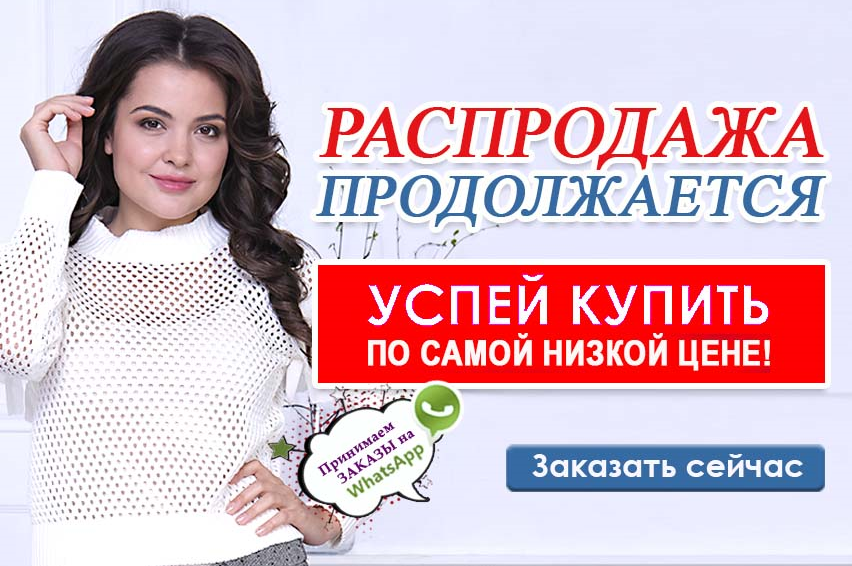 